5th Class (11/5/2020 – 15/5/2020)Dear parents and children.Another week has passed and hopefully you all are keeping safe and well. Now that we are hitting the middle of May, hopefully the weather will stay good. I hope all the children are enjoying themselves and will be able to see friends and family in the near future. I know my own little girl can’t wait to see grandparents and friends soon, but another bit of time and hopefully we will see our loved ones again.I hope the school work is going well and I’m sure the children are really trying hard.Thank you to all those who have contacted me so far. I really appreciate seeing all the children’s work and the progress they have been making. It’s great to learn also what some children are getting up to outside of the school work at home, from painting rooms, getting new bikes, playing games etc.This week, all teachers in our school are asking parents to email some pictures of the children’s work to their teacher. Each teacher is asking for two specific pieces of work to be sent to them, so that they can see how the children are getting on. In relation to 5th class, I would like to see the Friday test in Master your Maths 5 and also Bun go Barr 5 (p.111 J) (the children will know these). I would greatly appreciate pictures of this work being sent to my email address, which is twalshbweengns@gmail.comThe answers to the work this week in Master you Maths 5, Busy at Maths 5 and Bun go Barr 5 can be accessed on the schools website from Friday 15th May, and you can correct your work from the week.The accompanying 5th class Gaeilge powerpoint presentation that was attached to this week’s homework section will provide children with the meaning of some words in this week’s Irish story. They can also click on the speaker button to hear the story being read to them, which will help with pronunciation of any words they may be having difficulty with.Remember to learn your spellings every night and complete a spelling test on Friday. Mr. Walsh___________________________________________________________Don’t forget to write the date and page number on top of your page in your copybook so we can find it again. Monday  11/5/2020Gaeilge:     Bun go Barr 5: p. 111 I (Q. 5-8)Irish Spellings: learn (1-2)Maths: Master your Maths 5 (Week 29 Monday)Busy at Maths p. 145 Q. 1, 2, 3English: Reader (Vampires, Elephants and Aliens): Read p.124 and 125 ‘Warhorse’ and do questions 1&2 on p.129. Wordwise p. 70 AEnglish Spellings (1-5)Religion: Read ‘The Ten Commandments’ on p. 94 of Grow in love. Say a prayer, in your head, apologising to God for times when you have broken the commandmentsHistory: Read ‘Pompeii’ p. 17 and p. 18 (see History ‘Pompeii’ in this document after the spellings).___________________________________________________________Tuesday  12/5/2020Gaeilge:     Bun go Barr 5: p. 111 JIrish Spellings: learn (3-4)Maths: Master your Maths 5 (Week 29 Tuesday)Busy at Maths p. 146 Q. 1, 3 and 4English: Reader (Vampires, Elephants and Aliens): Read p.126 and 127 ‘Warhorse’ and do questions 3&5 on p.129. Wordwise p. 70 BEnglish Spellings (6-10)Religion: Read and think about p.95 in Grow in LoveHistory: Read ‘Pompeii’ p. 19 and p. 20 (see History ‘Pompeii’ in this document after the spellings).___________________________________________________________Wednesday  13/5/2020Gaeilge:       Bun go Barr 5: Read p. 112 (1st paragraph), p. 115 DIrish Spellings (5-6)Maths: Master your Maths 5 (Week 29 Wednesday)Busy at Maths p. 147 Q. 1English: Wordwise p. 70 C (just discuss the answers, no need to write the answers)English Spellings (11-15)Religion: Read the yellow box on p.95 of Grow in LoveHistory: Read ‘Pompeii’ p. 21 and p. 22 Activity A (Q. 1-5) (see History ‘Pompeii’ in this document after the spellings).________________________________________________________Thursday   14/5/2020Gaeilge:    Bun go Barr 5: Read p. 112 (2nd paragraph), p. 115 EIrish Spellings (7-8)Maths: Master your Maths 5 (Week 29 Thursday)Busy at Maths p. 147 Q. 4English:  Reader (Vampires, Elephants and Aliens): Read the rest of the story and write down three questions you would ask Albert if you met him. English Spellings (16-20)History: ‘Pompeii’ p. 22 Activity A (Q. 6-10) (see History ‘Pompeii’ in this document after the spellings).___________________________________________________________Friday   15/5/2020Gaeilge:    Complete any work that was not finished during the week.Complete Irish spelling test and have someone correct it later and give a mark out of 8.Maths: Master your Maths 5 (Week 29 Test)Busy at Maths 5: Complete any work that was not finished during the week.English: Complete any work that was not finished during the weekComplete English Spelling test and have someone correct it and give you a markout of 20Religion:  Complete any work that was not finished during the week. History: Complete any work that was not finished during the week.___________________________________________________________Extra material (choose from the list, do not worry if you cannot complete everything 😊)RTE School Hub – RTE’s Home School Hub continues every day. Please find the timetable attached to find out what is being taught this week during the lessons.P.E.- It is so important to keep active boys and girls. Every morning from 9am The body Coach for kids is live for 30 minutes on his You Tube channel, Just Dance is another great option for dance routines.CJ Fallon online- English- My Read At Home 5- This week focus on Week 24 read one each day and answer questions orally.Art Visit https://www.youtube.com/results?search_query=drawing+step+by+step+for+kids to follow some brilliant drawing tutorials Music Choose new song and learn it by listening to it on YouTubeReading Eggs Please continue with Reading Eggs if your free trial has not expiredThe Primary Planet Complete some of the Primary Planet tasks which are put up on their website each morning at 9.20am. Free Writing: Write a story with a title of your choice.Gaeilge: Choose a cartoon to watch on TG4SPHE: Complete chores around the house each day Library Books - make sure you are reading library books at home. You can read in the garden (if it’s nice and sunny) or in your bedroom, pick a spot where you feel comfortable.Visit the link https://www.worldofdavidwalliams.com/ to listen toa free audio book from David Walliams. He is currently releasing one a day.I would love to know how you all are getting on at home. An adult can email me pictures of your work and if you want to ask me any questions you can. Please do not worry about getting all the work completed, just try your best!The answers for all maths questions from ‘Master your Maths 5’, ‘Busy at Maths 5’ and ‘Bun go Barr 5’ will be posted on the schools website later on in the week, so that the children can correct their work.Parents, if you have any questions/queries please contact me also.My email is:twalshbweengns@gmail.comI really hope I will see ye all soon.Take care,Mr. WalshGaeilge spellings                                                         11/5/2020an fheirm = the farman pháirc = the parkan phictiúrlann = the cinemasa chlós = in the yardan cheolchoirm = the concertrinc scátála = skating rinkscrúdú = testsiúlóid dúlra = nature walkEnglish spellings                                              11/5/2020Planet Suddenly Present Suppose President Surely Principal Surprise Probably They're Problem Through Receive Usually Sentence Several Special Could Please AfterHistory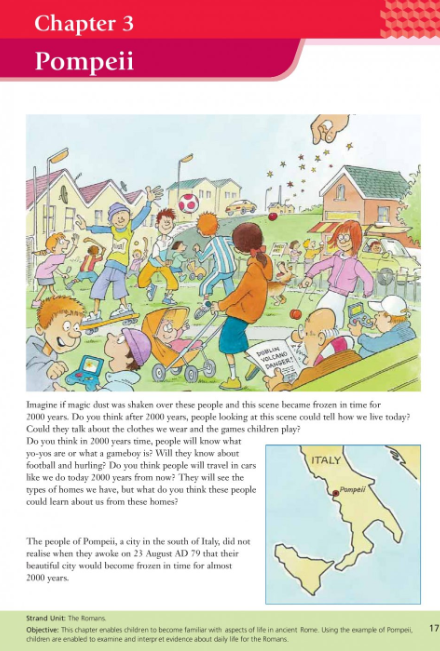 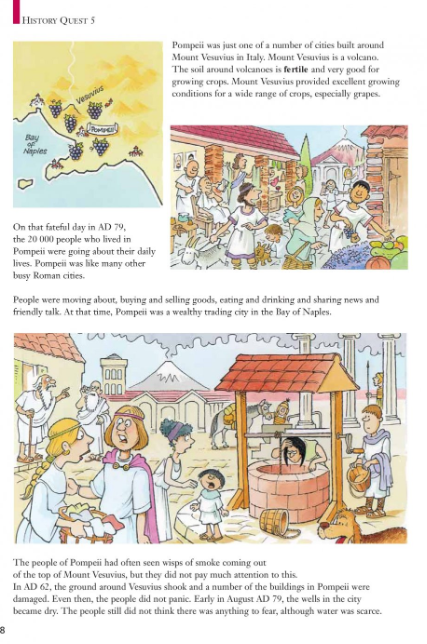 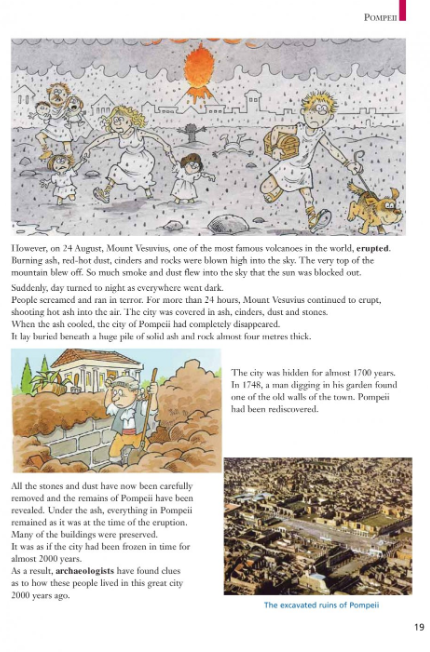 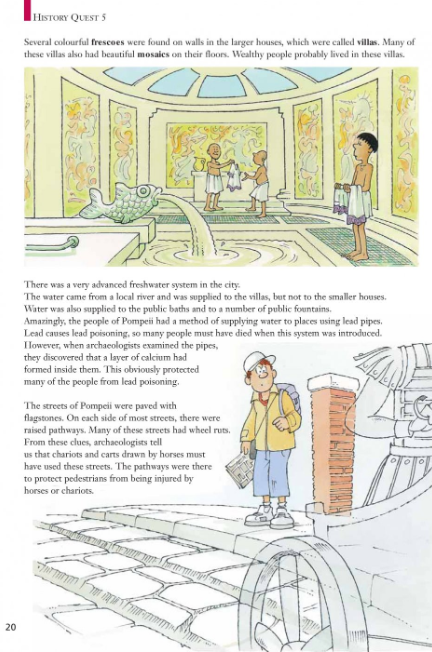 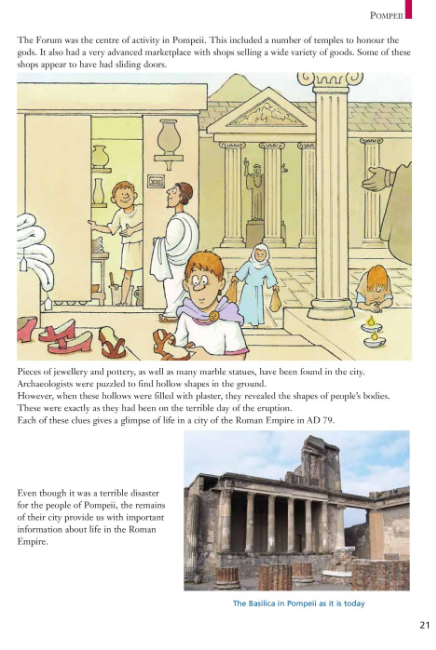 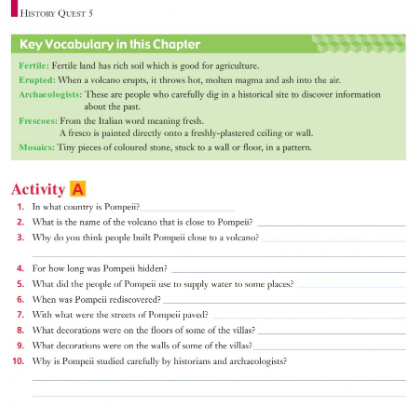 